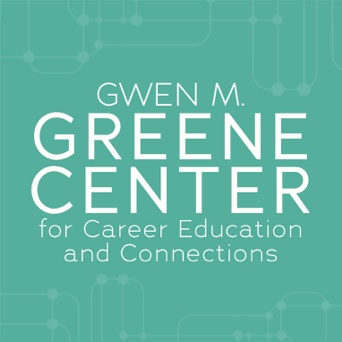 CAS 394i – Special InternshipFall, Spring, Summer terms0.5 creditsPass/FailCAS 394i-SPECIAL INTERNSHIP LEARNING AGREEMENTInstructions: Please complete the below fields and questions, save to your device and bring an electronic copy with you to your appointment in the Greene Center (either bring device with you to appointment or email copy to advisor in advance). The Career Advisor will review the document and assist you with any needed changes. Once approved, both you and the Career Advisor will sign the agreement and a scanned copy will be emailed back to you. Student Information:Name: _________________________________________	Student ID: ________________________________Best Email (for Summer term internships):  _______________________________________________________ Internship Information:Organization Name: _________________________________________________________________________Internship Supervisor Name: __________________________________________________________________Supervisor Email: __________________________________________________Internship Start Date: ____________________ End Date: __________________Hours/week: ______________Learning Goals and Objectives:The following set of goals and learning objectives developed by the student and the career adviser are used as guidelines for determining whether the requirements of the internship have been met. Related Courses (What course(s) have you taken, or plan to take that relate directly to this internship? Explain how they are related):Activities (What duties will you perform in your internship?):Continue on to Page 2.Learning Objectives (What do you intend to learn during the internship?):Evaluation (How will you know if you have achieved these objectives?):AcknowledgementFailure to complete any of the requirements outlined above will prevent me from receiving University of Rochester credit and result in a failing (F) grade on my permanent transcript (for international students, a failing (F) grade will make me ineligible for future CPT authorizations). Successful completion of all stated assignments will result in a passing (P) grade. Please upload the following documents into Blackboard:_____   Learning Agreement (within 1 week of your registration)_____   Final Reflection Submitted by _____   Employer Evaluation completed and uploaded by The following named student herby enters into an internship agreement to facilitate a learning experience designed to benefit both the student and the internship employer. Student Name (printed): _____________________________________	Student ID #: ___________________Student Signature: __________________________________________	Date: _________________________Career Advisor (printed): _____________________________________Career Advisor Signature: ____________________________________	Date: _________________________